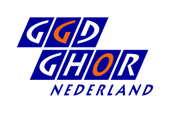 Gebruiksvoorwaarden GroeiGids Deze gebruiksvoorwaarden (hierna: “Gebruiksvoorwaarden”) zijn van toepassing op het gebruik van de GroeiGids app. De GroeiGids app is onderdeel van de Groeigids.nl, een product van de GGD GHOR Nederland . Wij adviseren je deze Gebruiksvoorwaarden zorgvuldig te lezen zodat je op de hoogte bent van je rechten en verplichtingen als je gebruikmaakt van de GroeiGids app. Heb je vragen en/of opmerkingen over deze Gebruiksvoorwaarden, dan kan je contact opnemen met GGD GHOR Nederland via info@groeigids.nlDefinitiesIn deze Gebruiksvoorwaarden hebben we een aantal begrippen gedefinieerd. Deze worden steeds met een hoofdletter en cursief geschreven en kunnen zowel in enkelvoud als in meervoud worden gebruikt. Onder deze begrippen wordt het volgende verstaan:Account:	het gebruiksaccount gemaakt door jou, waarmee je toegang verkrijgt tot de GroeiGids app;Content:	Eigen Content en GGD GHOR Content;Eigen Content:	alle informatie die door jou via de GroeiGids app toegankelijk wordt gemaakt met betrekking tot de groei van je kind, waaronder begrepen, maar niet beperkt tot gegevens met betrekking tot de zwangerschap, groeigegevens, vaccinaties, kindergebit, kinderziekten, mijlpalen, foto’s en video’s;GGD GHOR Content:	de in de GroeiGids app beschikbare informatie, berichten, vragenlijsten, afbeeldingen, nieuwsbrieven en groeicurves;GroeiGids app:	de webapplicatie en mobiele applicatie, inclusief alle updates/upgrades, waarmee ouders de groei en ontwikkeling van hun kind kunnen bijhouden in een persoonlijke digitaal groeiboek, ook wel het Groeipad genoemd;GroeiGids Ouderchat	De GroeiGids chatmodule waarmee ouders kunnen chatten met een jeugdverpleegkundige.IE-rechten:	alle rechten van intellectuele eigendom en daarmee verwante rechten, zoals auteursrechten, merkrechten, databankrechten, handelsnaamrechten en naburige rechten, alsmede verwante rechten zoals rechten op knowhow en zogenaamde eenlijnsprestaties;Overeenkomst:	de overeenkomst tussen GGD GHOR Nederland en jou voor het gebruik van de GroeiGids app;Privacy Statement:	het privacy statement van GroeiGids , toegankelijk via https://www.groeigids.nl/privacy-statementGepseudonimiseerde gegevens:		persoonsgegevens die op zodanige wijze zijn verwerkt dat de persoonsgegevens niet meer aan een specifieke betrokkene kunnen worden gekoppeld zonder dat er aanvullende gegevens worden gebruikt. ToepasselijkheidDeze Gebruiksvoorwaarden zijn van toepassing op al jouw gebruik van de GroeiGids website , de GroeiGids app en de GroeiGids ouderchat.Wij kunnen deze Gebruiksvoorwaarden wijzigen of aanvullen. De meest actuele Gebruiksvoorwaarden kun je altijd in de GroeiGids app en op de GroeiGids website vinden. Je krijgt van ons in de GroeiGids app een pop-up zodra de Gebruiksvoorwaarden gewijzigd zijn waarin we om je akkoord zullen vragen. Stem je niet in met de gewijzigde of aangevulde Gebruiksvoorwaarden, dan word je uitgelogd in de GroeiGids app en kun je geen gebruik meer maken van de GroeiGids app. GroeiGids en beschikbaarheidIndien je volledig aan alle verplichtingen op grond van deze Gebruiksvoorwaarden hebt voldaan, verleent de GGD GHOR Nederland je voor de duur van de Overeenkomst een beperkt, persoonlijk, herroepelijk, niet-exclusief, niet-sublicentieerbaar en niet-overdraagbaar recht op gebruik van de GroeiGids app.De GGD GHOR Nederland spant zich in om de GroeiGids app en website zo goed mogelijk te leveren. Je gaat ermee akkoord dat de GroeiGids app slechts de functionaliteiten bevat die op het moment van gebruik beschikbaar zijn (“as is”). Je gebruikt de GroeiGids app te allen tijde op eigen risico en verantwoordelijkheid.  De GGD GHOR Nederland is, zonder op enigerlei wijze jegens jou aansprakelijk te worden, te allen tijde gerechtigd om:procedurele en technische aanpassingen aan en/of verbeteringen in de GroeiGids app aan te brengen; ende GroeiGids app of het Account tijdelijk buiten gebruik te stellen of te beperken indien dit naar haar oordeel noodzakelijk is, bijvoorbeeld ten behoeve van preventief, correctief of adaptief onderhoud. De GGD GHOR Nederland stelt je voor zover en zo spoedig als redelijk mogelijk is in kennis van de tijdelijke buitengebruikstelling of het tijdelijk beperkte gebruik van de GroeiGids app.AccountOm gebruik van de GroeiGids app te kunnen maken, dien je een persoonlijk Account aan te maken. Tijdens het registratieproces zal je worden verzocht bepaalde informatie te verstrekken ten behoeve van het aanmaken van een Account. Om je gebruik van de GroeiGids app mogelijk te maken, sta je er jegens de GGD GHOR Nederland voor in en ben je er verantwoordelijk voor dat i) de informatie die je bij het aanmaken van jouw Account verstrekt correct, volledig en actueel is en ii) dat je de informatie in jouw Account bijwerkt indien daarin veranderingen optreden. Je bent verantwoordelijk en aansprakelijk voor al het gebruik dat van jouw Account wordt gemaakt. Je dient de inloggegevens van je Account geheim te houden. Wij mogen ervan uitgaan dat jij ook daadwerkelijk degene bent die zich aanmeldt met je inloggegevens. Zodra je weet of vermoedt dat je inloggegevens niet langer geheim zijn of dat sprake is van misbruik van het Account, dien je de GGD GHOR Nederland daar onverwijld van in kennis te stellen. Verder heb je de verplichting om zelf doeltreffende maatregelen te treffen, zoals het periodiek veranderen van je inloggegevens. Gebruik van de GroeiGids app en de GroeiGids websiteDe GroeiGids app en de GGD GHOR Nederland Content dienen niet als medisch advies of basis voor medisch advies en kunnen ook niet op een andere manier als onderdeel van het praktiseren van de geneeskunde worden gezien.Als gebruiker ben je er voor verantwoordelijk dat jouw gedragingen in of met de GroeiGids app niet onrechtmatig zijn. De GGD GHOR Nederland heeft geen kennis van (de inhoud van) de Eigen Content en accepteert in dat verband geen enkele aansprakelijkheid. Het is jou uitdrukkelijk verboden om de GroeiGids app en/of GGD GHOR Nederland Content op een manier te gebruiken: die in strijd is met deze Gebruiksvoorwaarden of enige geldende wet- en/of regelgeving; ofdie op enigerlei wijze anderszins onrechtmatig is.Als wij vermoeden dat de geplaatste Eigen Content onrechtmatig is of om een andere reden niet geplaatst mag worden, kunnen wij deze Eigen Content uit de GroeiGids app verwijderen, zonder dat dit op enigerlei wijze kan leiden tot enig recht van jou op schadevergoeding en/of restitutie, en/of aansprakelijkheid van de GGD GHOR Nederland . Tevens zijn wij gerechtigd jouw toegang tot de GroeiGids app (tijdelijk of permanent) te beperken of te blokkeren indien je handelt in strijd met artikel 5.1. IE-RechtenDe IE-rechten met betrekking tot de GroeiGids app rusten bij ons of onze licentiegever(s). Niets in deze Gebruiksvoorwaarden is bedoeld om enig IE-recht aan jou over te dragen. Als je Eigen Content via de GroeiGids app ter beschikking stelt, behoud je de daarop rustende IE-rechten. Door het plaatsen van Eigen Content via de GroeiGids app, geef jij aan GGD GHOR Nederland een beperkt, persoonlijk, herroepelijk, wereldwijd, niet-exclusief, sublicentieerbaar en overdraagbaar recht om de Eigen Content (Gepseudonimiseerd) te gebruiken ten behoeve van de GroeiGids app en/of onderzoeksdoeleinden in overeenstemming met ons Privacy Statement.  Het is je niet toegestaan om: de GGD GHOR Nederland Content en andere informatie te verveelvoudigen, openbaar te maken, door te verkopen, te gebruiken voor commerciële doeleinden of anderszins ter beschikking te stellen (aan derden), tenzij dwingend recht dit toestaat;de GroeiGids app te reproduceren, te decompileren of reverse engineering (omgekeerde compilatie en assemblage) daarop toe te passen, tenzij toepasselijk dwingend recht dit toestaat;de technische beschermingsmiddelen die door de GGD GHOR Nederland ter beschikking zijn gesteld ter bescherming van de Content te omzeilen;gebruik te maken van andere dan de door de GGD GHOR Nederland ter beschikking gestelde tools om de GroeiGids app te doorzoeken, gebruik te maken van data mining, robots of andere middelen om gegevens te verzamelen of enige soft- en/of hardwarematige tools en/of oplossingen (in eigen beheer of beschikbaar gesteld door derden) te gebruiken, voor zover deze gericht zijn op het overnemen van enige via de GroeiGids app toegankelijke gemaakte informatie, dan wel om de GroeiGids app op enigerlei andere wijze te spideren, scrapen, doorzoeken of op andere oneigenlijke wijze te gebruiken en/of in te zien;derden in te schakelen om één van de in dit artikel vermelde handelingen te verrichten.PrivacyTijdens je gebruik van de GroeiGids app verstrek je persoonsgegevens aan de GGD GHOR Nederland. Deze informatieverstrekking is onderworpen aan wet- en regelgeving op het gebied van privacy, waaronder de Wet bescherming persoonsgegevens. In het Privacy Statement van de GGD GHOR Nederland wordt beschreven hoe wij omgaan met je persoonlijke gegevens die je hebt verstrekt om gebruik te kunnen maken van de GroeiGids app, website, ouderchat en hoe wij je privacy beschermen wanneer je gebruikmaakt van de GroeiGids app.AansprakelijkheidDe GGD GHOR Nederland sluit, voor zover wettelijk toegestaan is, aansprakelijkheid uit voor alle schade die je lijdt door: Het niet (veilig) beschikbaar zijn van (delen van) de GroeiGids app;Het gebruik van de GroeiGids app;Het gebruik van de Content;Het gebruik voor de GroeiGids OuderchatOnjuiste informatie in de GroeiGids app;Wijzigingen in of van de GroeiGids app;Afname van diensten van derden.Indien de GGD GHOR Nederland om wat voor reden dan ook toch aansprakelijk is, uit welke hoofde dan ook, dan is de totale, cumulatieve, geaggregeerde aansprakelijkheid van de GGD GHOR Nederland (dus: ongeacht het aantal schadeveroorzakende gebeurtenissen gedurende de looptijd van de Overeenkomst) beperkt tot de directe schade en tot een bedrag van EUR 500,=. Onder directe schade wordt uitsluitend verstaan:materiële schade aan zaken (“zaakschade’);redelijke kosten die je zou moeten maken om de prestatie van de GGD GHOR Nederland in overeenstemming te brengen met de Overeenkomst, tenzij je de Overeenkomst hebt ontbonden;redelijke kosten die je hebt gemaakt om de oorzaak en de omvang van de schade vast te stellen, voor zover de vaststelling ziet op directe schade; enredelijke kosten gemaakt ter voorkoming of beperking van schade, voor zover deze zien op directe schade.Iedere aansprakelijkheid van de GGD GHOR Nederland anders dan voor directe schade, waaronder begrepen maar niet beperkt tot indirecte schade, gevolgschade, verlies en/of beschadiging van gegevens, winstderving, omzetderving, gemiste besparingen, verminderde goodwill, schade veroorzaakt door bedrijfsstagnatie en schade als gevolg van aanspraken van derden, is uitgesloten.De in de voorgaande artikelleden opgenomen beperkingen komen te vervallen indien en voor zover de schade het gevolg is van opzet of bewuste roekeloosheid van GGD GHOR Nederland of haar leidinggevenden (“eigen toedoen”).Je hebt uitsluitend recht op schadevergoeding indien je de schade onverwijld na het ontstaan daarvan schriftelijk bij GGD GHOR Nederland meldt. Elke vordering tot schadevergoeding tegen de GGD GHOR Nederland vervalt door het enkele verloop van één (1) jaar na het ontstaan van de vordering tot schade.OvermachtEr is geen sprake van een toerekenbare tekortkoming in de nakoming van de Overeenkomst door de GGD GHOR Nederland indien sprake is van overmacht.Onder overmacht wordt onder meer begrepen ziekte van werknemers en/of afwezigheid van voor de levering van de GroeiGids app cruciale medewerkers, onderbrekingen van de toelevering van elektriciteit, stakingen, oproer, overheidsmaatregelen, brand, natuurrampen, overstromingen, tekortkomingen van toeleveranciers van de GGD GHOR Nederland , tekortkomingen van door de de GGD GHOR Nederland ingeschakelde derden, storingen in verbinding met internet (al dan niet door een DDoS aanval), hardwarestoringen, storingen in (telecommunicatie)netwerken en andere onvoorziene omstandigheden.Indien de overmacht tenminste dertig (30) dagen voortduurt, is GGD GHOR Nederland gerechtigd de Overeenkomst te ontbinden, zonder dat zij gehouden is tot vergoeding van enige schade ter zake deze ontbinding.Garanties en vrijwaringenWij spannen ons in om:de via de GroeiGids app verstrekte informatie juist, actueel en volledig te verstrekken;de groeicurves juist en/of volledig weer te geven. De groeicurves zijn gebaseerd op de landelijke groeistudies die TNO sinds 1995 regelmatig uitvoert (Bron: Vijfde Landelijke Groeistudie, www.tno.nl/groei).Wij zijn niet verantwoordelijk voor:fouten in de gegevensoverdracht, uitval of niet-beschikbaarheid van computer-, smartphone-, tablet-, gegevens- of telecommunicatievoorzieningen, waaronder internet; ofhet maken van back-upexemplaren van Content.Je vrijwaart de GGD GHOR Nederland tegen alle schade en kosten als gevolg van claims van derden die rechtstreeks of indirect voortvloeien uit of tot stand komen in verband met een tekortkoming van deze Gebruiksvoorwaarden door jou. Duur en beëindiging Je gaat een Overeenkomst voor onbepaalde tijd aan. Je kunt de Overeenkomst op elk moment beëindigen door het Account via de GroeiGids app verwijderen.Wij zijn, zonder jegens jou aansprakelijk te worden, gerechtigd om (het gebruik van) de GroeiGIds app met onmiddellijke ingang en zonder kennisgeving (tijdelijk) op te schorten of om de Overeenkomst te beëindigen:indien je jouw verplichtingen uit hoofde van de Overeenkomst en/of de Gebruiksvoorwaarden niet nakomt;om een andere reden, ter discretie van GGD GHOR Nederland.Bij beëindiging van de Overeenkomst, om welke reden dan ook, verwijderen we je Account en heb je niet langer toegang tot de Content. Wij zijn niet gehouden om enige Content of informatie aan je te verstrekken of dergelijke informatie te converteren of te exporteren. De licentie als bedoeld in artikel 6.2 met betrekking tot Eigen Content, blijft na beëindiging van de Overeenkomst onverminderd van kracht en toepassing. De door de GGD GHOR Nederland opgeslagen Eigen Content wordt na beëindiging van het Account nog gedurende maximaal drie (3) maanden bewaard alvorens definitief verwijderd te worden. Je kunt gedurende deze drie (3) maanden de GGD GHOR Nederland via info@groeigids.nl verzoeken om je Eigen Content weer toegankelijk te maken. Je Account wordt in dat geval weer geactiveerd. Indien je per direct alle Eigen Content wil verwijderen, wordt dit uitgevoerd nadat je hiervoor per e-mail een verzoek hebt ingediend bij de GGD GHOR Nederland via info@groeigids.nl.SlotbepalingenDe GGD GHOR Nederland mag uit deze Gebruiksvoorwaarden of de Overeenkomst voortvloeiende rechten en verplichtingen aan derden overdragen en stelt je daarvan in kennis. Het is  jou zonder voorafgaande schriftelijke toestemming van de GGD GHOR Nederland niet toegestaan aan het Account ontleende rechten aan derden over te dragen.Op deze Gebruiksvoorwaarden en het gebruik van de GroeiGids app is Nederlands recht van toepassing.Geschillen die voortvloeien uit of ontstaan in verband met deze Gebruiksvoorwaarden en/of Overeenkomsten die met toepassing van deze Gebruiksvoorwaarden zijn gesloten, worden bij uitsluiting voorgelegd aan de bevoegde rechter te Utrecht, tenzij door (inter)nationale rechtsregels dwingend anders wordt voorgeschreven.***